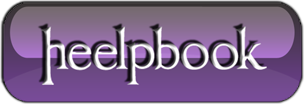 SQL Server – How to check if column exists in tableSCENARIO I need to add a specific column if it does not exist. I have something like this, but it always returns false:IF EXISTS( SELECT * FROM INFORMATION_SCHEMA.COLUMNS             WHERE TABLE_NAME = 'myTableName'            AND  COLUMN_NAME = 'myColumnName')How can I check if a column exists on a table in SQL Server? SOLUTION SQL Server 2005 onwards: if Exists(select * from sys.columns where Name = N'columnName'              and Object_ID = Object_ID(N'tableName'))begin    -- Column ExistsendOr, as an alternative, you could use a more concise version, using COL_LENGTH:IF COL_LENGTH('table_name','column_name') IS NULLBEGIN /*Column does not exist or caller does not have permission to view the object*/ENDSOLUTION (Function Version) Try something like:CREATE FUNCTION ColumnExists(@TableName varchar(100), @ColumnName varchar(100))RETURNS varchar(1) ASBEGINDECLARE @Result varchar(1);IF EXISTS (SELECT * FROM INFORMATION_SCHEMA.Columns WHERE TABLE_NAME = @TableName AND COLUMN_NAME = @ColumnName)BEGIN    SET @Result = 'T'ENDELSEBEGIN    SET @Result = 'F'ENDRETURN @Result;ENDGOGRANT EXECUTE ON  [ColumnExists] TO [whoever]GOThen use it like this:IF ColumnExists('xxx', 'yyyy') = 'F'BEGIN  ALTER TABLE xxx  ADD yyyyy varChar(10) NOT NULLENDGOIt should work on both SQL Server 2000 & SQL Server 2005.